7 декабря текущего года председатель Контрольно-счетной палаты                      Старооскольского городского округа Светлана Анатольевна Шеина приняла участие в торжественном мероприятии, посвященном 20-летию создания Контрольно-счётной палаты Белгородской области, которое прошло в Белгородской областной Думе.Открыл торжественное мероприятие председатель Контрольно-счетной палаты Белгородской области Николай Алексеевич Звертаев, который рассказал о создании контрольно-счетного органа, его достижениях, а также поблагодарил сотрудников и ветеранов Контрольно-счетной палаты за достигнутые успехи.В адрес коллектива Контрольно-счетной палаты было сказано много теплых слов, добрых пожеланий от председателя Белгородской областной Думы                               В.Н. Потрясаева, заместителя Губернатора области - начальника департамента финансов и бюджетной политики Белгородской области В.Ф. Боровика, а также коллег из контрольно-счетных органов муниципальных районов и городских округов Белгородской области.В своем выступлении Светлана Анатольевна выразила в адрес Контрольно-счетной палаты Белгородской области слова благодарности за выстроенную эффективную систему взаимодействия с органами внешнего муниципального финансового контроля, а также за плодотворное сотрудничество.В честь юбилея контрольно-счетного органа Светлана Анатольевна передала в адрес председателя Контрольно-счетной палаты Белгородской области памятный адрес от Председателя Совета депутатов Старооскольского городского округа                     Е.И. Согуляк и главы администрации Старооскольского городского округа                           А.Н. Сергиенко. Мероприятие завершилось церемонией награждения сотрудников наградами Губернатора Белгородской области, Белгородской областной Думы, Контрольно-счётной палаты Белгородской области.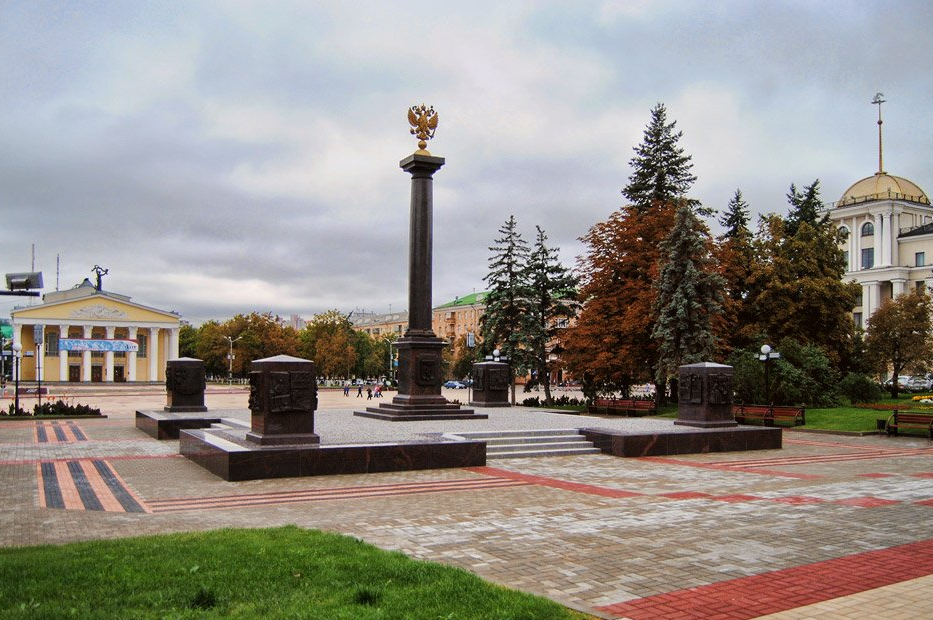 